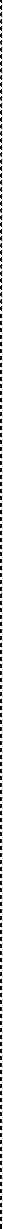 コース名等コース名等コース名等実験室名等実験室名等実験室名等実験廃棄物等管理責任者氏名実験廃棄物等管理責任者氏名実験廃棄物等管理責任者氏名グローバル教育グローバル教育グローバル教育反応化学実験室(C501)反応化学実験室(C501)反応化学実験室(C501)米延　仁志米延　仁志米延　仁志実験廃棄物等取扱責任者氏名実験廃棄物等取扱責任者氏名実験廃棄物等取扱責任者氏名実験廃棄物等取扱責任者氏名実験廃棄物等取扱責任者氏名搬　　出　　者　　氏　　名搬　　出　　者　　氏　　名搬　　出　　者　　氏　　名搬　　出　　者　　氏　　名胸組　虎胤　　　　胸組　虎胤　　　　胸組　虎胤　　　　胸組　虎胤　　　　胸組　虎胤　　　　　武田　清　　　　　　　武田　清　　　　　　　武田　清　　　　　　　武田　清　　　　　　分類実験廃棄物等の種類実験廃棄物等の種類実験廃棄物等の種類内　　　容　　　物　　　名内　　　容　　　物　　　名内　　　容　　　物　　　名内　　　容　　　物　　　名内　　　容　　　物　　　名Ａシアン含有廃液シアン含有廃液シアン含有廃液Ｂ水銀含有廃液（無機）水銀含有廃液（無機）水銀含有廃液（無機）Ｃ水銀含有廃液（有機）水銀含有廃液（有機）水銀含有廃液（有機）Ｄ重金属含有廃液重金属含有廃液重金属含有廃液Ｅ廃　有　機　溶　剤廃　有　機　溶　剤廃　有　機　溶　剤Ｆ写真廃液写真廃液写真廃液Ｇ有害固形廃棄物有害固形廃棄物有害固形廃棄物廃　液　量廃　液　量L固形物量固形物量g(体)コース名等コース名等コース名等実験室名等実験室名等実験室名等実験廃棄物等管理責任者氏名実験廃棄物等管理責任者氏名実験廃棄物等管理責任者氏名グローバル教育グローバル教育グローバル教育反応化学実験室(C501)反応化学実験室(C501)反応化学実験室(C501)米延　仁志米延　仁志米延　仁志実験廃棄物等取扱責任者氏名実験廃棄物等取扱責任者氏名実験廃棄物等取扱責任者氏名実験廃棄物等取扱責任者氏名実験廃棄物等取扱責任者氏名搬　　出　　者　　氏　　名搬　　出　　者　　氏　　名搬　　出　　者　　氏　　名搬　　出　　者　　氏　　名胸組　虎胤　　　　胸組　虎胤　　　　胸組　虎胤　　　　胸組　虎胤　　　　胸組　虎胤　　　　　武田　清　　　　　　　武田　清　　　　　　　武田　清　　　　　　　武田　清　　　　　　分類実験廃棄物等の種類実験廃棄物等の種類実験廃棄物等の種類内　　　容　　　物　　　名内　　　容　　　物　　　名内　　　容　　　物　　　名内　　　容　　　物　　　名内　　　容　　　物　　　名Ａシアン含有廃液シアン含有廃液シアン含有廃液Ｂ水銀含有廃液（無機）水銀含有廃液（無機）水銀含有廃液（無機）Ｃ水銀含有廃液（有機）水銀含有廃液（有機）水銀含有廃液（有機）Ｄ重金属含有廃液重金属含有廃液重金属含有廃液Ｅ廃　有　機　溶　剤廃　有　機　溶　剤廃　有　機　溶　剤Ｆ写真廃液写真廃液写真廃液Ｇ有害固形廃棄物有害固形廃棄物有害固形廃棄物廃　液　量廃　液　量L固形物量固形物量g(体)